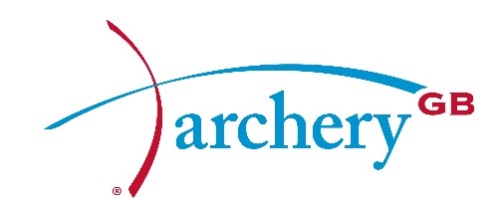 Incident Report FormIf there is an incident, you should follow the procedure in the flowchart. (For incidents involving children, please use the Safeguarding Incident Report Form, SCF 04.)Contact the emergency services and relevant authorities if necessary.For all incidents, fill in two copies of this form. Keep one copy of the form in the incident book and send one copy to the Archery GB Lead Safeguarding Officer or CEO.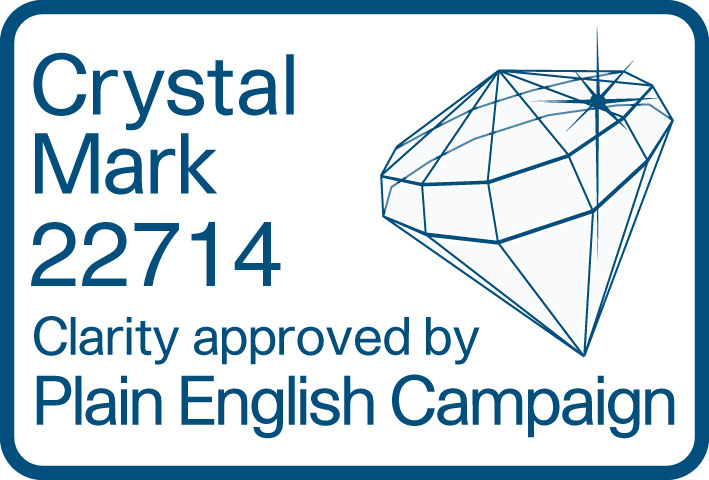 Archery GB is the trading name of the Grand National Archery Society, a company limited by guarantee, registration number 1342150. Registered in England.					 Organisation information (club, county, region and so on)Organisation information (club, county, region and so on)Organisation’s name:Organisation’s name:Name of organisation’s secretary:Name of organisation’s secretary:Address:Address:Phone number:Mobile:Email address:Email address:People involved in the incident or alleged to have caused the incident (use a separate sheet if necessary)People involved in the incident or alleged to have caused the incident (use a separate sheet if necessary)People involved in the incident or alleged to have caused the incident (use a separate sheet if necessary)Name: Date of birth Male   Female Address:Address:Address:Phone number:Mobile:Mobile:Email address:Position in club:Position in club:IncidentIncidentIf you are reporting the concerns raised by someone else, please provide their details below.Name:                                                                              Phone number:If you are reporting the concerns raised by someone else, please provide their details below.Name:                                                                              Phone number:What happened?What happened?Where did it happen (location and address)?Where did it happen (location and address)?How did it happen?How did it happen?When did it happen (time and date)?When did it happen (time and date)?When was it reported (time and date)?When was it reported (time and date)?Who was it reported to?Phone:Who was it reported by?Phone:Witness detailsWitness detailsWere there any witnesses?Yes  No Witnesses’ names and phone numbersWere there any witnesses?Yes  No Witness 1Were there any witnesses?Yes  No Witness 2Were there any witnesses?Yes  No Witness 3Incident notificationIncident notificationHas the incident been reported to any outside agencies?Yes  No Which agency was it reported to?Has the incident been reported to any outside agencies?Yes  No When was it reported (time and date)?Has the incident been reported to any outside agencies?Yes  No Who reported it (name and contact details)?Has the incident been reported to any outside agencies?Yes  No Details of agreed action and advice given:Follow-up actionsFollow-up actionsRecommended follow-up action:Was the club, county or region secretary told? Yes  No When (time and date)?Was the club, county or region secretary told? Yes  No By whom (name and contact details)?Have ourMembership Services been told?Yes  No When (time and date)?Have ourMembership Services been told?Yes  No By whom (name and contact details)?Have those involved returned to the sport? Yes  No If not, why not?Have those involved returned to the sport? Yes  No Is further action needed to encourage them back into the sport?Your detailsYour detailsYour detailsYour detailsSignaturePrint namePosition DateOrganisation official (committee member)Organisation official (committee member)Organisation official (committee member)Organisation official (committee member)SignaturePrint namePositionDate